Im Hörspiel stehen uns lediglich akustische Elemente zur Verfügung. Diese können durch unterschiedlichen Einsatz und einer Vielzahl an Kompositionen ihre besondere Wirkung entfalten. AufgabeHören Sie sich mehrmals den Romananfang in der Hörbuchfassung bis zu Minute 03:30 an.  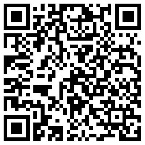 Analysieren Sie die besonderen Gestaltungsmittel des Hörspiels in der ersten Szene. Nutzen Sie für Ihre Ergebnisse die untenstehende Tabelle. Beurteilen Sie, ob die Gestaltungsmittel des Hörbuchs in der Szene gelungen eingesetzt werden, um den Raum den Zuhörenden zu präsentieren. Begründen Sie Ihre Antwort. Vergleichen Sie abschließend den Romananfang mit der Hörbuchfassung hinsichtlich der Raumgestaltung.Bewerten Sie, inwiefern die unterschiedlichen Produktionsbedingungen der beiden Medien Auswirkung auf die Gestaltung und Wirkung der Szene haben. Notieren Sie Ihre Ergebnisse in dem Kästchen ganz unten. Schon fertig? Notieren Sie die rhetorischen Mittel, mit denen der Erzähler den zentralen Ort einführt. Nehmen Sie hierfür den Romananfang.Beschreiben Sie die Wirkung, welche dadurch erzeugt wird.Alternative: Analysieren Sie die besonderen Gestaltungsmittel des Hörspiels, in dem Sie folgende Teilaufgaben bearbeiten. Beschreiben Sie die akustischen Mittel, mit denen die Vorstellung von Raum geschaffen werden.Beschreiben Sie die akustischen Mittel, mit denen die Erzählebenen verdeutlicht werden.Erläutern Sie die Funktion der Musik in dieser Szene.Wolfgang Koeppen -Tauben im Gras (Szene 1)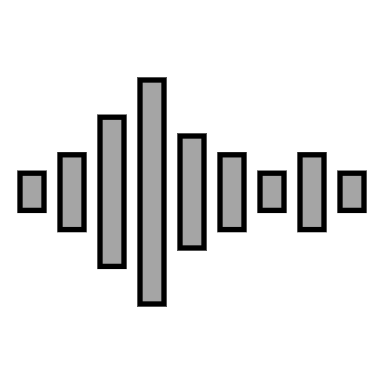 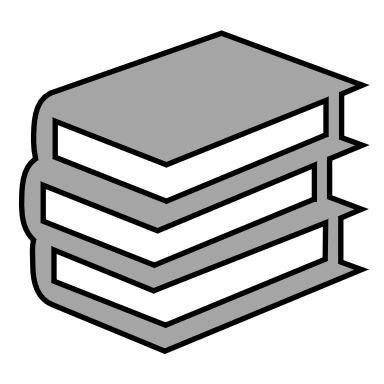 Stimmen:Geräusche:Musik:Montage: